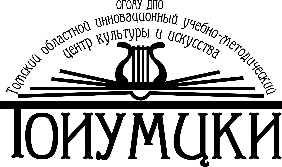 Областное государственное образовательное автономное учреждение 
дополнительного профессионального образования«Томский областной  инновационный учебно-методический центр культуры и искусства» (ОГОАУ ДПО ТОИУМЦКИ)ИНФОРМАЦИОННОЕ ПИСЬМОУважаемые коллеги!Приглашаем Вас принять участие в работе VI Всероссийской (заочной) научно-методической конференции «Одаренные дети в системе художественного образования: опыт, проблемы, перспективы» в период с 15 октября по 16 ноября 2020 года. Цель проведения конференции: выявление проблем и перспектив развития системы работы с  одаренными детьми в современных условиях; изучение, обобщение и представление методического опыта педагогов и психологов в работе с одаренными в области искусств детьми и молодежью в образовательных учреждениях различного типа.Участники конференции: руководители, преподаватели и специалисты образовательных учреждений культуры и искусства; руководители, педагоги дополнительного образования и специалисты дошкольных образовательных учреждений; руководители и специалисты музеев, библиотек, театров, домов народного творчества, клубов и др.; руководители  и специалисты административных органов управления культурой; представители общественных организаций и все заинтересованные лица. Организатор конференции: Областное государственное образовательное автономное учреждение дополнительного профессионального образования «Томский областной  инновационный учебно-методический центр культуры и искусства».Конференция проводится в заочном формате: публикация в итоговом сборнике конференции. Материалы принимаются до 16 ноября 2020 года. Основные вопросы для обсуждения на конференции:Современная концепция одаренности. Теоретические и методологические основы исследования одаренности и творчества.Проблема работы с одаренными детьми как направление научно-методической и инновационной работы в образовательных учреждениях и учреждениях культуры различного типа.Опыт и вопросы взаимодействия системы дополнительного и общего образования в организации региональной модели работы с одаренными детьми.Конкурсный отбор при приеме на предпрофессиональные программы в области искусств. Методики выявления скрытой и явной одаренности. Опыт организации работы с родителями детей дошкольного возраста по выявлению и поддержке ранней детской одаренности.  Сотрудничество с родителями одаренных детей как фактор поддержки и сохранения мотивации к обучению в детской школе искусств. Проектирование индивидуальных образовательных траекторий как необходимое условие сопровождения и развития одаренности.Мониторинг развития одаренных детей и молодежи на разных возрастных этапах.Методические и педагогические технологии и образовательные практики в работе с одаренными детьми.Методы развития одаренности ребенка с особыми образовательными потребностями (ОВЗ) в условиях региональной системы образования: опыт, проблемы, перспективы.Практические вопросы в области индивидуальной подготовки художественно-одаренных детей к этапам всероссийских и региональных профессиональных конкурсов.Проблема интенсификации учебного процесса в работе с одаренными детьми. Одарённость и профессиональное самоопределение. Концепция непрерывного образования в современной системе подготовки творческих и педагогических кадров в различных видах искусств.Проблема подготовки педагогических кадров для работы с одаренными детьми. Профессиональное развитие и саморазвитие педагога.Современная информационная среда как фактор развития одаренности. Возможности и опыт использования компьютерных технологий и электронных изданий в учебном процессе. Тематика конференции не ограничивается предложенным перечнем вопросови может быть дополнена.Для публикации статьи в сборнике необходимо направить до 16 ноября 2020 года
на электронный адрес toumcki@mail.ru:заявку участника (приложение №1);текст статьи (минимальный объем публикации – 3 страницы). В строке «тема» электронного письма необходимо указать название конференции.После согласования с организаторами содержания и объема текста статьи автору необходимо произвести оплату и прислать сканированную копию подтверждения оплаты.Стоимость публикации -  200 рублей за каждую полную или неполную страницу статьи (приложение № 2). На одну опубликованную статью бесплатно полагается один экземпляр сборника, в котором опубликована статья, независимо от числа соавторов.Стоимость сертификата – 100 рублей (приложение № 3). Сертификат за публикацию статьи печатается по требованию после издания сборника по итогам конференции (заказ на него оформляется в заявке на участие).Стоимость дополнительного экземпляра сборника (заказ на него оформляется в заявке на участие) докладов составляет 350 рублей (приложение № 4).Оплата производится одним из способов: наличными в кассу ОГОАУ ДПО ТОИУМЦКИ (справки по тел. 8(3822)-60-91-98, контактное лицо – Незнамова Елена Борисовна);безналичным перечислением от юридического лица с оформлением соответствующего пакета документов (справки по тел. (83822)60-91-94, контактное лицо – Кулешова Ольга Геннадьевна;безналичным перечислением от физического лица по квитанции (Приложения № 2,3,4)К публикации принимаются материалы, поданные и оформленные в соответствии с требованиями конференции. Требования к оформлению текста публикацииРедактор – MicrosoftWord.Формат документа – А4.Шрифт: гарнитура – TimesNewRoman.Межстрочный интервал – 1,5.Все поля документа – .Порядок размещения информации в текстена первой строке указать название доклада (шрифт ПОЛУЖИРНЫЙ КУРСИВ, размер 16, 
все прописные, выравнивание «по центру»);через строку – фамилия, имя, отчество автора ПОЛНОСТЬЮ (шрифт полужирный курсив, размер 14, выравнивание «вправо»);через строку – должность, полное название организации, населенный пункт 
(шрифт полужирный курсив, размер 14, выравнивание «вправо»);через строку - основной текст доклада (шрифт обычный, размер 14, абзацный отступ 
(первая строка) – ; выравнивание «по ширине»);в конце работы размещается нумерованный список литературы (ссылка на источник внутри текста статьи оформляется в квадратных скобках). Страницы не нумеруются.Порядок получения сборниковСборник издается в течение 3 месяцев после проведения конференции.После выхода сборника из печати авторские и оплаченные дополнительные экземпляры можно забрать в ТОИУМЦКИ по адресу: г.Томск, ул. Лебедева, 102, 2 этаж, информационно-издательский отдел. Справки по вопросам издания сборников по тел. 8(3822) 60-91-93, контактное лицо – Степанова Екатерина Александровна.Иногородним участникам организаторы сообщают по электронной почте о готовности сборника и запрашивают согласие на его пересылку по почтовому адресу, указанному в заявке на участие. Сборники высылаются по почте наложенным платежом, то есть с оплатой почтовых расходов в почтовом отделении при получении сборника. Иногородним участникам конференции, не подтвердившим готовность получения сборника по почте, печатное издание не высылается.Тел.: 8 (3822) 60-91-18E-mail: toumcki@mail.ruСайт: http://toumcki.tom.ruМельникова Елена Викторовна, зав. организационно-методическим отделом Сухих Надежда Александровна, методист организационно-методического отдела